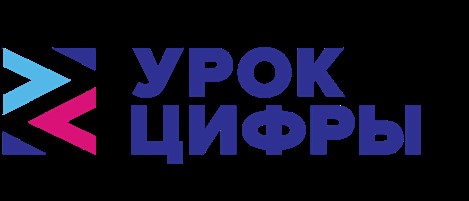 Рекомендации по проведению открытого «Урока цифры» в регионах  1. Место проведения  Оптимально – «продвинутая» с точки зрения информатики/математики школа. Но, в зависимости от целей, которые ставит перед собой регион, это может быть наоборот – школа, которой важно с помощью акции «Урок цифры» дать стимул к развитию. 2. Участники открытого урока: школьники, 20-30 человек, можно как из одного класса, так и собрать из разных. Оптимально проводить открытый урок в 4-7 классах – в этом возрасте дети уже в основном понимают аспекты, связанные с информационными технологиями и способны рассуждать о них, но ещё имеют их «детское» восприятие, отличное от «взрослого»; официальные лица региона, представители исполнительных органов власти; представители компаний-партнеров акции (региональные офисы или приглашённые, если есть, это необязательное условие); представители СМИ. 3. Модерация Важно, чтобы урок был модерируемым, и вёл его человек, способный говорить на языке, доступном одновременно и детям, и официальным лицам. Модератору важно заранее:  с помощью администрации выбранной школы собрать вопросы, которые хотели бы задать дети, и выбрать из них наиболее интересные; «разогреть» участвующих детей (поговорить с ними неформально, лучше непосредственно перед открытым уроком). 4. Ход урока Открытый урок представляет собой сессию вопросов-ответов, без приветственных слов от официальных лиц. Школьники задают вопросы, официальные лица и представители компаний отвечают. Важно, чтобы при этом получился неформальный разговор. Задача модератора - вовлечь в обсуждение всех. За 45 минут реалистично ответить на 7-10 вопросов, соответственно, всего надо иметь штук 20 отобранных к уроку. В конце урока официальные лица дают краткое заключительное слово. После урока – пресс-подход (во время урока представители СМИ находятся в классе, но вопросов не задают). По завершении мероприятия может быть организован приветственный фуршет для гостей. Расчетное время: 40-45 минут на сам урок, 15 минут на пресс-подход, 30 минут на фуршет – итого 1,5 часа. Детям – участникам открытого урока рекомендуется также пройти и стандартный «Урок цифры», состоящий из видеоурока и выполнения заданий в онлайн-тренажере. Это может быть сделано как до, так и после открытого урока. 